§20058.  Rural recovery residences for families1.  Recovery residences for families.  The Maine State Housing Authority shall make funds available for the acquisition of land or real property to support the creation of certified recovery residences under sections 20054 and 20057 that provide services to parents or guardians recovering from substance use disorder and their minor children.[PL 2023, c. 412, Pt. LLL, §1 (NEW).]2.  Location.  The land or real property acquired under this section must be located in counties with a county seat of no more than 35,000 residents and must be in close proximity to public transportation, or transportation must be provided to residents of the rural recovery residences.[PL 2023, c. 412, Pt. LLL, §1 (NEW).]3.  Services.  A rural recovery residence under this section must provide the following:A.  Recovery support services based on the needs of each resident; and  [PL 2023, c. 412, Pt. LLL, §1 (NEW).]B.  Support for reunification services with minor children based on the needs of each resident.  [PL 2023, c. 412, Pt. LLL, §1 (NEW).][PL 2023, c. 412, Pt. LLL, §1 (NEW).]4.  Staffing.  Staff employed by a rural recovery residence under this section must be paid at least livable wages, as defined in Title 26, section 1‑A.[PL 2023, c. 412, Pt. LLL, §1 (NEW).]5.  Fund.  The Rural Recovery Residence Fund is established as a nonlapsing fund to receive funds to support the land or real property acquisition, construction, renovation and activities described in this section. The Maine State Housing Authority shall distribute funds through a competitive bid process to grantees.[PL 2023, c. 412, Pt. LLL, §1 (NEW).]6.  Rules.  The Maine State Housing Authority may adopt rules to implement this section. Rules adopted pursuant to this subsection are routine technical rules as defined in Title 5, chapter 375, subchapter 2‑A.[PL 2023, c. 412, Pt. LLL, §1 (NEW).]SECTION HISTORYPL 2023, c. 412, Pt. LLL, §1 (NEW). The State of Maine claims a copyright in its codified statutes. If you intend to republish this material, we require that you include the following disclaimer in your publication:All copyrights and other rights to statutory text are reserved by the State of Maine. The text included in this publication reflects changes made through the First Regular Session and the First Special Session of the131st Maine Legislature and is current through November 1, 2023
                    . The text is subject to change without notice. It is a version that has not been officially certified by the Secretary of State. Refer to the Maine Revised Statutes Annotated and supplements for certified text.
                The Office of the Revisor of Statutes also requests that you send us one copy of any statutory publication you may produce. Our goal is not to restrict publishing activity, but to keep track of who is publishing what, to identify any needless duplication and to preserve the State's copyright rights.PLEASE NOTE: The Revisor's Office cannot perform research for or provide legal advice or interpretation of Maine law to the public. If you need legal assistance, please contact a qualified attorney.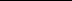 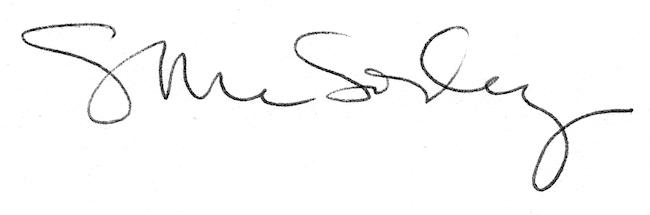 